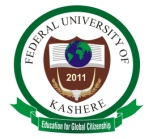 DEPARTMENT OF SOCIOLOGYFACULTY OF HUMANITIES, MANAGEMENT AND SOCIAL SCIENCESFEDERAL UNIVERSITY OF KASHERE P. M. B. 0182, GOMBE, GOMBE STATE, NIGERIASOC 3311: SOCIOLOGY OF RELIGIONS	COURSE LECTURER: M. O. HARUNACOURSE OUTLINEWeek I: Concept and Meaning of Sociology of ReligionMeaning of SociologyFactors that necessitated the emergence of sociologyMethodology of sociological studyDefinition and subject matter of sociology of religionWeek 2: Concepts of Religion and SocietyConcept of ReligionThe concept of societyTypes of SocietyWeek 3: The Nature of Religious BeliefsThe General Nature of BeliefsThe Nature of Religious BeliefsThe Elements of Religion: The structural Elements of ReligionWeek 4: Theories of Religion and SocietyStructural functionalist theoryMarxist Theory of ReligionSymbolic Interactionist TheoryWeek 5: The Relationship between Religion and societySubmission of Individual AssignmentWeek 6: Major Institutions of Society as Agencies of ReligionThe Family as an Agency of ReligionThe Educational Institution as Agency of ReligionReligion and CultureWeek 7: Religion and Social ChangeThe Concept of Social ChangeSources of Social changeWeek 8: Belief Systems in African ReligionAncestor WorshipMagicWitchcraftWeek 9: The Importance of Religion to SocietyWeek 10: Religion and Conflicts in Nigeria: Causes of Religious ConflictsWeek 11. The Role of Religion in Nigerian PoliticsWeek12: Written CA Test/ Group Assignment PresentationsWee13: Group Assignment Presentations/ RevisionMode of Assessment and Marking SchemeCourse MaterialsLecture NotesRelevant Textbooks ChaptersSelf-Assessment Exercise  Discuss the methodology of sociological enquiry.Define sociology of Religion and explain its subject matter.Define ReligionDefine the concept of society.List and explain the various types of societiesList and explain the characteristics of post-industrial societiesExplain the characteristics of tribal societyDiscuss the general nature of beliefDiscuss the nature of religious beliefs.Discuss ritual as an element of Religion.Outline and explain the assumptions of functionalist theory of Religion.Outline and discuss the main contentions of Karl Marx on religion and society.Discuss the social interactionist theory of religion.Explain the relationship between religion and society.How does the family help in teaching religious beliefs to children?How does the educational institution aid in the spreading or religious beliefs and values among learners?Discuss the place of the family as an agency of Religion.List and explain the functions of the family.Define the concept of culture and explain its various aspects.Discuss how religion is influenced by culture of a people.Define social change.List and explain the major sources of social changeDiscuss the protestant ethics and show how it engendered the spirit of capitalism.Discuss the factors affecting the rate of change in the society.Discuss ancestor worship as a religious form of belief.Discuss the place of magic in traditional African religion.Discuss the phenomena of witchcraft and its effects on the societyHow does religion help in providing meaning to life?Discuss the activities members of your community do to encourage the growth of the local church in your community.Discuss the importance of society to religion.Discuss the place of religion in conflicts in Nigeria.List and explain the causes of religious conflicts in Nigeria.Discuss the impact of religious Conflict on the Nigerian society.Discuss the role of missionaries in politics during the built up to the first Republic elections in Nigeria.Further Readings (Available in the University Library, Please)Akpenpuun, D. (2009). An Introduction to the Sociology of Religion. Ibadan: John Archers 	Publishers.Appelbaum, R. (1970). Theories of Social Change Chicago: Markham Publishing LtdBohannan, P. (1963) Social Anthropology. New York: Rinehart and Wilson LtdDurkheim, E. (1917) The Elementary Forms of Religious Life. New York: Collier Books Ltd.Dzurgba, A. (2009) An Introduction to the sociology of Religion. Ibadan: John Archers 	Publishers.Eddiefloyd, M. (2003) Basic Sociology. Enugu: CIDJAP Press Ltd.Haralambos, M. and Heald, M. D. (2008) Sociology: Themes and Perspectives. Slough: 	University Press.Igbana, W. (2009) Sociology: A Comprehensive Introduction. Makurdi: Selfers Academic Press 	Ltd.Karl, M. (1930) Communist Manifesto. Hardondsworth: Penguin BooksMbiti, J. S. (1975) An Introduction to African Religion. London: Heinemann.Mead, G. (1934) Mind, Self and society. Chicago: Chicago Press.OKpe, O. and Ada, O (2007) The middle Belt in the shadow of Nigeria. Makurdi: Oracle 	Business Ltd.Otite, O. and Isaac, O. (1999) Community Conflicts in Nigeria. Ibadan: Spectrum BooksWeber, M. (1958) The Protestant Ethic and the Spirit of Capitalism. New York Charles Scribner 	Ltd.Please Note: Your success in the course depends largely on your class attendance, reading and understanding of Lecture notes and other materials given by the Course Lecturer as well as further readings based on the course outline. You must participate in the mode of assessment. Wishing you all the very best.Mode of AssessmentMode of AssessmentMarking SchemeContinuous Assessment (40%)75% Attendance5%Continuous Assessment (40%)Individual Written Assignment 10%Continuous Assessment (40%)Group Assignment presentations10%Continuous Assessment (40%)Written Test15%End of Semester ExaminationEnd of Semester Examination60%TotalTotal100%